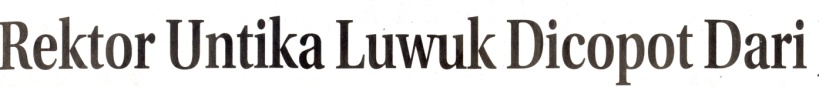 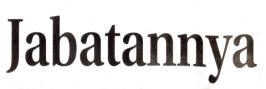 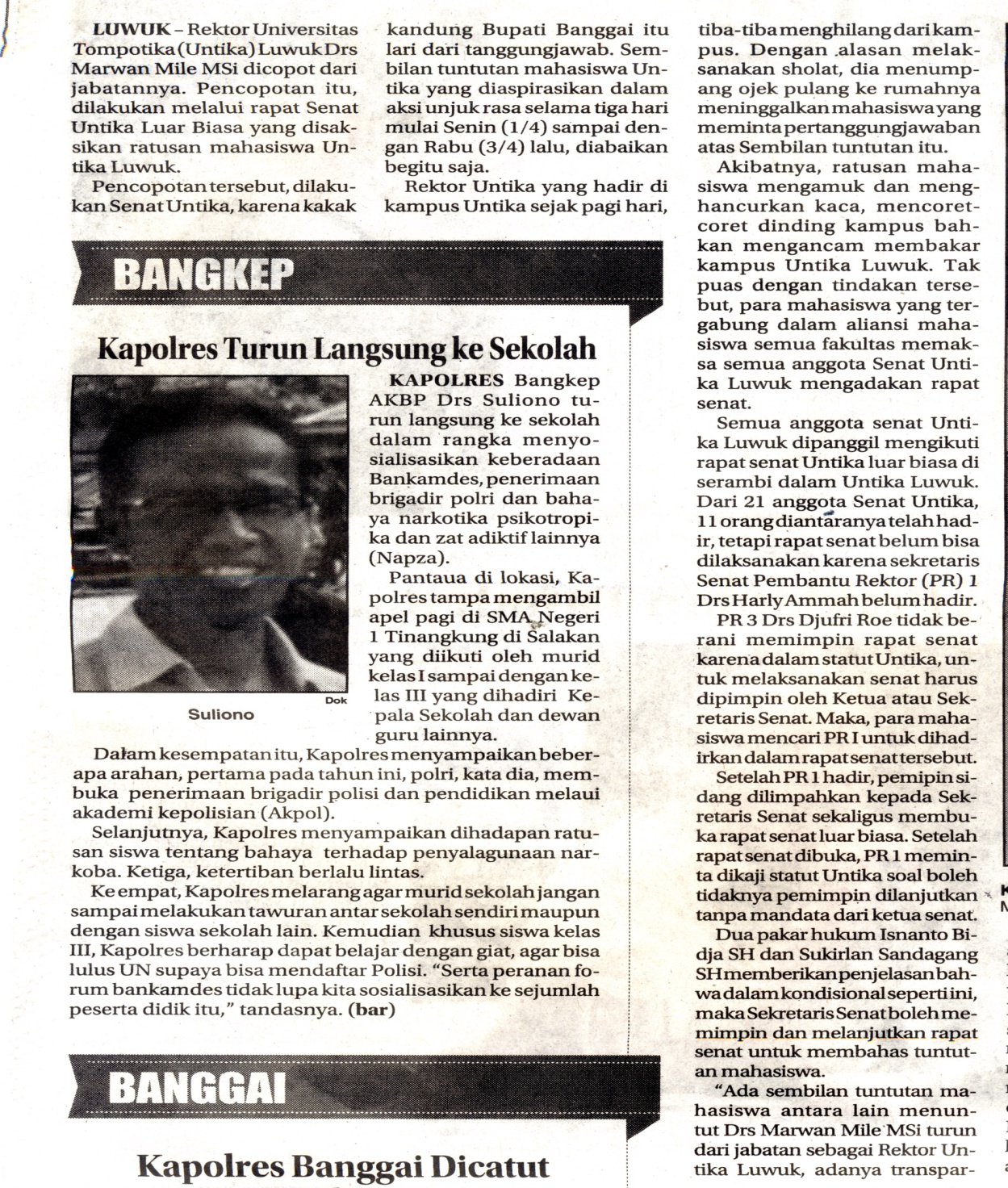 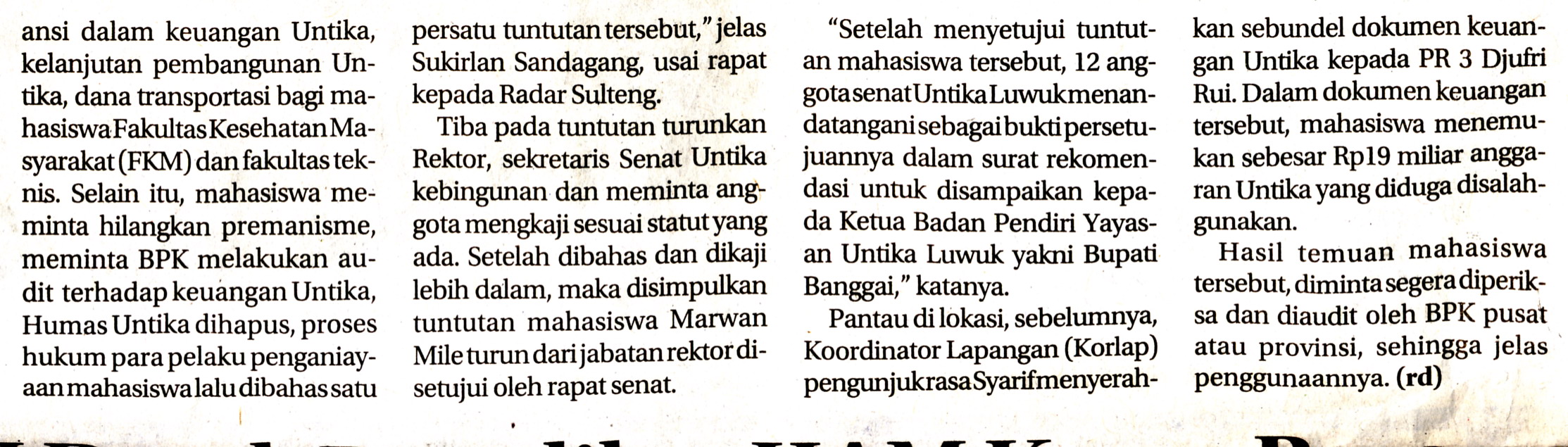 Harian    	:Radar SultengKasubaudSulteng IIHari, tanggal:Jumat, 5 April 2013KasubaudSulteng IIKeterangan:Halaman  23 Kolom 1-7;KasubaudSulteng IIEntitas:Kabupaten BangkepKasubaudSulteng II